المملكة العربية السعودية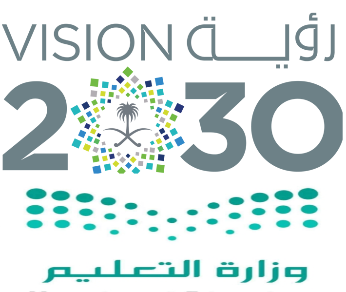 وزارة التعليمإدارة التعليم بالباحةمجمع آسيه بنت الحارث بالقسمةتقرير تفعيل أسبوع الفضاءاليومالثلاثاءالتاريخ26-3-1445هالأهداف وطريقة التنفيذ1-المشاركة في تفعيل أسبوع الفضاء العالمي2-التوعية بأهمية الفضاء الخارجيالمنفذاتأ-فوزيهأ-إيمانمنال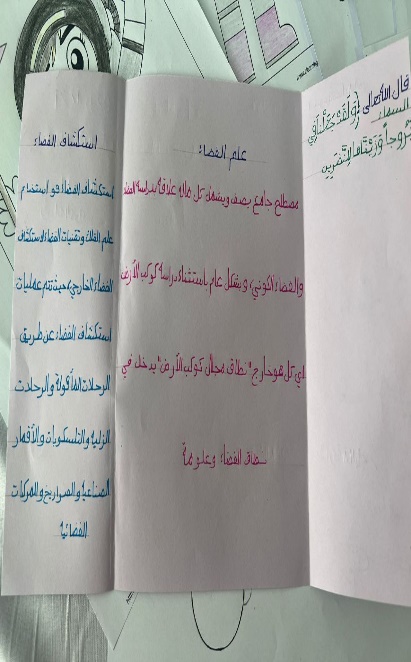 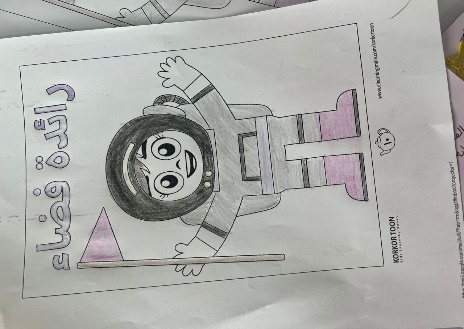 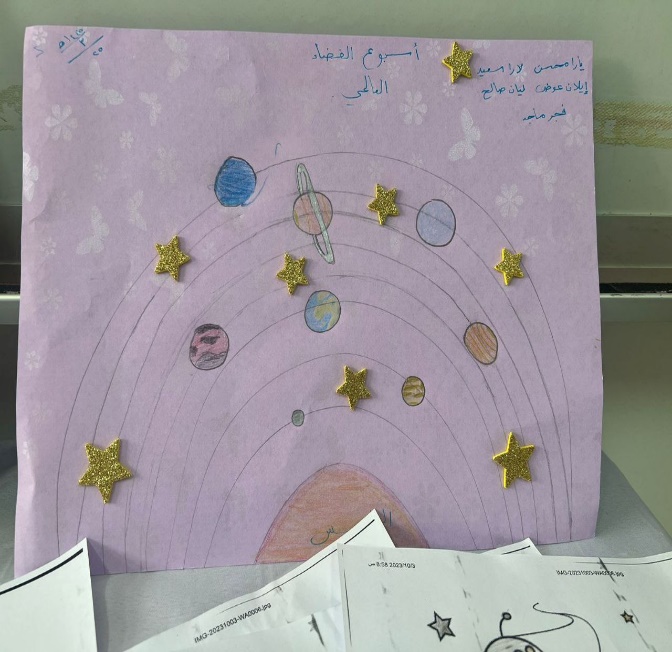 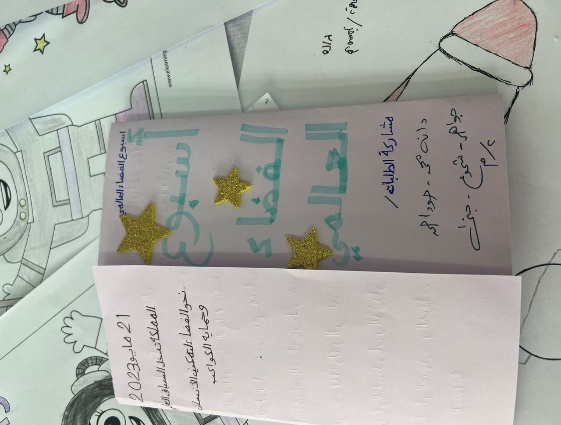 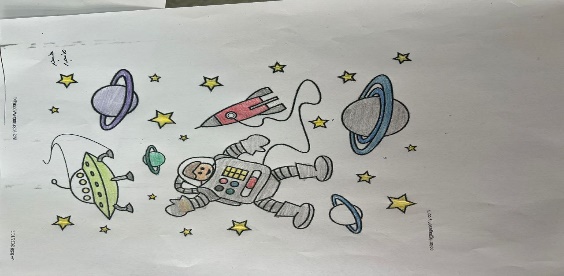 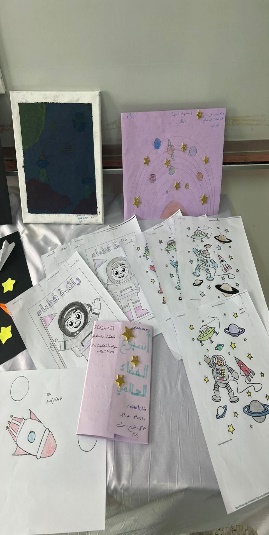 قائدة المدرسة / خضراء الهيالقائدة المدرسة / خضراء الهيالقائدة المدرسة / خضراء الهيالقائدة المدرسة / خضراء الهيال